Таблицы к лабораторным занятиям.МАЙСКИЙ ЖУК.Внешнее строение.Для работы необходимы:1) майский жук; 2) пинцет; 3) препаровальная игла; 3) лупа. Примечание. За сутки до занятий на дно стеклянной банки насыпается влажный песок и прикрывается слоем ваты; сверху ваты укладываются жуки для размягчения.Порядок работы. Попробуй иглой прочность хитинового покрова жука. Найди части тела жука: голову, грудь и брюшко. На голове жука при помощи лупы рассмотри сложные глаза, пару веерных усиков (у самца они крупнее), ротовые части со щупальцами. Подсчитай число ног. В лупу рассмотри, что находится на концах ног. Удали жесткие надкрылья и рассмотри лежащие под ними тонкие крылья. Отдели у жука голову и брюшко и определи, на какой части тела расположены все органы движения жука. При помощи лупы на боках брюшка найди отверстия — дыхальца.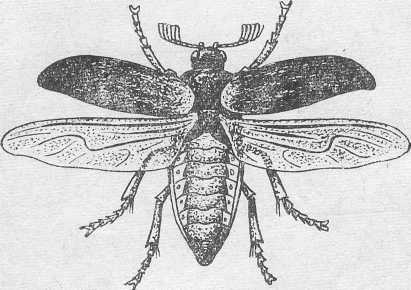 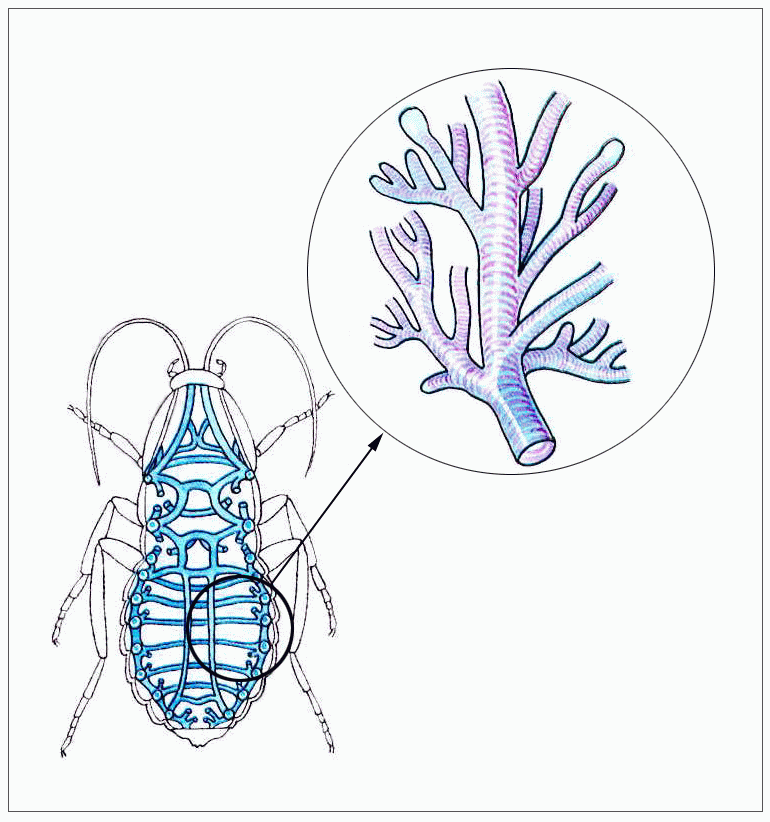 